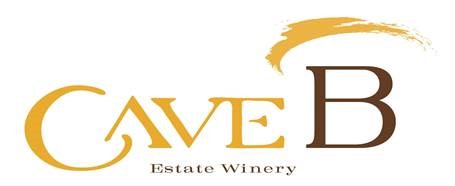 Quincy Tasting Room: 348 Silica Rd NW, Quincy, WA 98848 509.785-3500 Woodinville Tasting Room:14356 Woodinville Redmond Rd, Redmond, WA 98052 425.949.7152 www.caveb.com   wineclub@caveb.comBecome a Cave B Estate Winery Wine Club Member and take advantage of savings and other wonderful Cave B benefits! WINE CLUB TERMS & CONDITIONS: Shipping will not be charged for those members who pick up their wine at either our Quincy or Woodinville tasting room within 45 days of being notified by e-mail that their wine is available for pick-up. Shipping & handling are dependent upon weight (ie. number of bottles in the shipment) and location; costs typically run between $15 and $30 for in-state shipments. UPS will make a minimum of three attempts to deliver. Returned shipments may be picked up at the winery for no additional charge within the 45-day window or at your request we will resend the shipment and charge your credit card again for shipping. Wine Club orders cannot be voided and processed with different wines in place of the initial order. For Ambassador members, changes can only be made to wine club orders if requested prior to processing.  Wine Club pick up orders not picked up and returned orders that have been shipped will be held at our tasting rooms for up to 6 months.  After the 6-month period, the wine club order will be donated.  Membership benefits are included for the member and their “named” spouse or partner.  Legal ID required to verify membership.  All credit cards submitted with membership application must have an expiration date that is at least six (6) months after the date of the first scheduled shipment. Upon signup, a completed registration form is required. Wine Club levels Inspire, Ambassador and Indulge have the opportunity to reserve 1 annual free 3-hour rental use of the Cave at QTR based on availability. Note: Unavailable during our peak season Friday, Saturday and Sunday May-October.  A wine minimum of $300 required. After your first year of membership, you may cancel at any time via email notification at wineclub@caveb.com. Early cancellation may result in a $25 termination fee. Do nothing and your wine club shipments will continue as long as we have a valid credit card number on file. Indulge members will be notified before renewal.  Terms and conditions are subject to change without notice. Current terms and conditions will always be posted on our website at www.caveb.com.  If there are material changes to the terms and conditions effective during your first year of membership, you are entitled to cancel within 30 days of such change without incurring the $25 termination fee by contacting us at wineclub@caveb.com.   